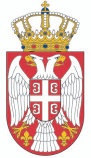 ОПШТИНА РАЧАОПШТИНСКА УПРАВАОдељење за привреду, пољопривреду,буџет и финансије Одсек за утврђивање, наплату и контролу јавних приходаБрој: 436-98/2019-IV-03-2	Дана: 15.03.2019. године.	ОБАВЕШТЕЊЕ ПОРЕСКИМ ОБВЕЗНИЦИМА КОЈИ ВОДЕ ПОСЛОВНЕ КЊИГЕ		Поштовани порески обвезници, 		подсећамо Вас да су порески обвезници који воде пословне књиге ( а сходно ставу 6. члана 4. Закона о порезима на имовину  („Сл.гласник РС“ бр. 26/2001, „Сл.лист СРЈ“ бр. 42/2002-одлука СУС и „Сл.гласник РС“ бр. 80/2002, 80/2002-др.закон, 135/2004, 61/2007, 5/2009, 101/2010, 24/2011, 78/2011, 57/2012-одлука УС, 47/2013 и 68/2014-др.закон , 95/2018 и 99/2018-Одлука УС), то су правна лица која воде пословне књиге у складу са прописима РС; нерезидентно правно лице за непокретности за које пореску обавезу испуњава огранак тог лица у складу са ставом 2. члана. 4; предузетник који води пословне књиге-за имовину коју је евидентирао у својим пословним књигама осим предузетника из става 5. тач.1 члана 4; као и друго лице које води пословне књиге у складу са прописима РС осим предузетника  из става 5. тач.3 члана 4) дужни да  до 31. марта 2019.године поднесу пореску пријаву са утврђеним порезом за 2019-ту годину.		Пореска пријава се подноси преко портала Јединственог информационог система локалне пореске администрације (https://lpa.gov.rs).		Пореске пријаве биће предмет пореске контроле сходно Закону о пореском поступку и пореској администрацији („Сл. гласник РС“, бр.80/2002, 84/2002-испр., 23/2003-испр., 70/2003, 55/2004, 61/2005, 85/2005-др.закон, 62/2006-др.закон, 63/2006-испр. др.закона, 61/2007, 20/2009-др.закон, 53/2010, 101/2011, 2/2012-испр., 93/2012, 47/2013, 108/2013, 68/2014, 105/2014, 91/2015-аутентично тумачење, 112/2015, 15/2016, 108/2016, 30/2018 и 95/2018), Закону о инспекцијском надзору („Службени гласник РС“, бр. 36/15, 44/2018-др.закон и 95/2018) и према Годишњем плану инспекцијског надзора пореског инспектора за 2019.годину, од стране пореског инспектора. Пореска контрола ће се вршити ретроактивно, сходно члану 114. ЗПППА.		Моле се порески обвезници да у пореске пријаве уносе прецизне, потпуне и тачне податке. Неподношење, неблаговремено подношење пореске пријаве, необрачунавање, неплаћање и неблаговремено плаћање пореза, као и давање нетачних података у пореској пријави, недостављање документације, за последицу имају прекршајну одговорност пореског обвезника са утврђеним новчаним казнама у складу са ЗПППА.	Одлука о утврђивању просечних цена квадратног метра одговарајућих непокретности за утврђивање пореза на имовину на територији општине Рача објављена је у „Сл.гласнику општине Рача“ број 30/2018, а Одлука о утврђивању елемената за утврђивање пореза на имовину на територији општине Рача објављена је у „Сл.гласнику општине Рача“ број 18/2013.	Напомињемо да фер вредност као пореску основицу у пореској пријави могу користити САМО порески обвезници који пословне књиге воде по ПУНИМ МСФИ (у складу са чл. 20. Закона о рачуноводству („Сл.гласник РС“ бр. 62/2013 и 30/2018)), што је појашњено у Билтену Министарства финансија од септембра 2018. године- линк http://www.mfin.gov.rs/UserFiles/File/bilten%20strucna%20misljenja/2018/bilten%20918.pdf.За све додатне информације можете нас контактирати на број телефона 034/751-400 или мејлом на  lpa@raca.rs. Захваљујемо се свим пореским обвезницима који редовно измирују своје пореске обавезе.Срдачно,ПОРЕСКИ ИНСПЕКТОРСања Милошевић